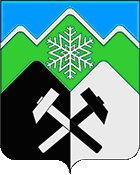 КЕМЕРОВСКАЯ ОБЛАСТЬ - КУЗБАССТАШТАГОЛЬСКИЙ МУНИЦИПАЛЬНЫЙ РАЙОНАДМИНИСТРАЦИЯ  ТАШТАГОЛЬСКОГО МУНИЦИПАЛЬНОГО РАЙОНАПОСТАНОВЛЕНИЕот    «    20 »   ноября  2023   № 1267-р  Об утверждении отчета об исполнениибюджета муниципального образования «Таштагольский муниципальный район» за 9 месяцев 2023 года В соответствии с требованиями ч.5 ст.264.2 Бюджетного кодекса Российской Федерации администрация Таштагольского муниципального района п о с т а н о в л я е т:1. Утвердить отчет об исполнении бюджета муниципального образования «Таштагольский муниципальный район» за 9 месяцев 2023 года со следующими показателями:  1.1. доходы бюджета муниципального образования «Таштагольский муниципальный район» по кодам классификации доходов бюджетов согласно приложению № 1 к настоящему постановлению;1.2. источники финансирования дефицита бюджета муниципального образования «Таштагольский муниципальный район» по кодам классификации источников финансирования дефицитов бюджетов согласно приложению № 2 к настоящему постановлению;1.3. расходы бюджета муниципального образования «Таштагольский муниципальный район» по разделам, подразделам классификации расходов бюджетов согласно приложению № 3 к настоящему постановлению.2. Финансовому управлению по Таштагольскому муниципальному району (Л.А. Моисеева) направить отчет об исполнении бюджета в Совет народных депутатов Таштагольского муниципального района и Контрольно-счетную комиссию Таштагольского муниципального района.3. Пресс-секретарю Главы Таштагольского муниципального района (М.Л. Кустова) опубликовать настоящее постановление в газете «Красная Шория» и разместить на сайте администрации района в информационно-телекоммуникационной сети «Интернет».4. Контроль за исполнением настоящего постановления возложить на первого заместителя главы Таштагольского муниципального района С.Е. Попова.5. Настоящее постановление вступает в силу со дня его официального опубликования.Глава Таштагольскогомуниципального района                                                              А.Г. ОрловПриложение № 1к постановлению АдминистрацииТаштагольского муниципального района                                                                                                              от                2023 г.  №          -п   ДОХОДЫБЮДЖЕТА МУНИЦИПАЛЬНОГО ОБРАЗОВАНИЯ «ТАШТАГОЛЬСКИЙ МУНИЦИПАЛЬНЫЙ РАЙОН» ПО КОДАМ КЛАССИФИКАЦИИ ДОХОДОВ БЮДЖЕТОВПриложение № 2к постановлению АдминистрацииТаштагольского муниципального района                                                                                                            от                 2023 г.  №       -п ИСТОЧНИКИФИНАНСИРОВАНИЯ ДЕФИЦИТА БЮДЖЕТА МУНИЦИПАЛЬНОГО ОБРАЗОВАНИЯ «ТАШТАГОЛЬСКИЙ МУНИЦИПАЛЬНЫЙ РАЙОН» ПО КОДАМ КЛАССИФИКАЦИИ ИСТОЧНИКОВФИНАНСИРОВАНИЯ ДЕФИЦИТОВ БЮДЖЕТОВПриложение № 3к постановлению АдминистрацииТаштагольского муниципального района                                                                                                               от                2023 №       -пРАСХОДЫБЮДЖЕТА МУНИЦИПАЛЬНОГО ОБРАЗОВАНИЯ «ТАШТАГОЛЬСКИЙ МУНИЦИПАЛЬНЫЙ РАЙОН» ПО РАЗДЕЛАМ, ПОДРАЗДЕЛАМ КЛАССИФИКАЦИИ РАСХОДОВ БЮДЖЕТОВНаименование показателяКод дохода по бюджетной классификацииИсполнено за 9 месяцев 2023 года, тыс. рублей123НАЛОГОВЫЕ И НЕНАЛОГОВЫЕ ДОХОДЫ000 10000000 00 0000 000471 668,43НАЛОГИ НА ПРИБЫЛЬ, ДОХОДЫ000 10100000 00 0000 000240 994,21Налог на доходы физических лиц000 10102000 01 0000 110240 994,21НАЛОГИ НА ТОВАРЫ (РАБОТЫ, УСЛУГИ), РЕАЛИЗУЕМЫЕ НА ТЕРРИТОРИИ РОССИЙСКОЙ ФЕДЕРАЦИИ000 10300000 00 0000 00013 665,30НАЛОГИ НА СОВОКУПНЫЙ ДОХОД000 10500000 00 0000 00088 254,49Налог, взимаемый в связи с применением упрощенной системы налогообложения000 10501000 00 0000 11082 195,27Единый налог на вмененный доход для отдельных видов деятельности000 10502000 02 0000 110-538,75Налог, взимаемый в связи с применением патентной системы налогообложения000 10504000 02 0000 1106 597,97ГОСУДАРСТВЕННАЯ ПОШЛИНА000 10800000 00 0000 0003 863,43Государственная пошлина по делам, рассматриваемым в судах общей юрисдикции, мировыми судьями000 10803000 01 0000 1103 858,43Государственная пошлина за государственную регистрацию, а также за совершение прочих юридически значимых действий000 10807000 01 0000 1105ДОХОДЫ ОТ ИСПОЛЬЗОВАНИЯ ИМУЩЕСТВА, НАХОДЯЩЕГОСЯ В ГОСУДАРСТВЕННОЙ И МУНИЦИПАЛЬНОЙ СОБСТВЕННОСТИ000 11100000 00 0000 00058 887,09Доходы, получаемые в виде арендной платы за земельные участки, государственная собственность на которые не разграничена и которые расположены в границах сельских поселений и межселенных территорий муниципальных районов, а также средства от продажи права на заключение договоров аренды указанных земельных участков000 11105013 05 0000 120837,41Доходы, получаемые в виде арендной платы за земельные участки, государственная собственность на которые не разграничена и которые расположены в границах городских поселений, а также средства от продажи права на заключение договоров аренды указанных земельных участков000 11105013 13 0000 12014 000,67Доходы, получаемые в виде арендной платы, а также средства от продажи права на заключение договоров аренды за земли, находящиеся в собственности муниципальных районов (за исключением земельных участков муниципальных бюджетных и автономных учреждений)000 11105025 05 0000 12036 628,72Доходы от сдачи в аренду имущества, находящегося в оперативном управлении органов управления муниципальных районов и созданных ими учреждений (за исключением имущества муниципальных бюджетных и автономных учреждений)000 11105035 05 0000 120-68,25Доходы от сдачи в аренду имущества, составляющего казну муниципальных районов (за исключением земельных участков)000 11105075 05 0000 1207 287,15Плата по соглашениям об установлении сервитута в отношении земельных участков, государственная собственность на которые не разграничена000 11105310 00 0000 12014,13Плата по соглашениям об установлении сервитута в отношении земельных участков после разграничения государственной собственности на землю000 11105320 00 0000 120131,05Платежи от государственных и муниципальных унитарных предприятий000 11107000 00 0000 12056,21ПЛАТЕЖИ ПРИ ПОЛЬЗОВАНИИ ПРИРОДНЫМИ РЕСУРСАМИ000 11200000 00 0000 00026 742,52Плата за выбросы загрязняющих веществ в атмосферный воздух стационарными объектами000 11201010 01 0000 120121,26Плата за сбросы загрязняющих веществ в водные объекты000 11201030 01 0000 12026 450,01Плата за размещение отходов производства000 11201041 01 0000 120171,25ДОХОДЫ ОТ ОКАЗАНИЯ ПЛАТНЫХ УСЛУГ И КОМПЕНСАЦИИ ЗАТРАТ ГОСУДАРСТВА000 11300000 00 0000 00015 358,95Прочие доходы от оказания платных услуг (работ) получателями средств бюджетов муниципальных районов000 11301995 05 0000 1308 591,45Прочие доходы от компенсации затрат бюджетов муниципальных районов000 11302995 05 0000 1306 767,50ДОХОДЫ ОТ ПРОДАЖИ МАТЕРИАЛЬНЫХ И НЕМАТЕРИАЛЬНЫХ АКТИВОВ000 11400000 00 0000 00022 749,20Доходы от реализации имущества, находящегося в оперативном управлении учреждений, находящихся в ведении органов управления муниципальных районов (за исключением имущества муниципальных бюджетных и автономных учреждений), в части реализации основных средств по указанному имуществу000 11402052 05 0000 410140,8Доходы от реализации иного имущества, находящегося в собственности муниципальных районов (за исключением имущества муниципальных бюджетных и автономных учреждений, а также имущества муниципальных унитарных предприятий, в том числе казенных), в части реализации основных средств по указанному имуществу000 11402053 05 0000 4106 217,33Доходы от продажи земельных участков, государственная собственность на которые не разграничена и которые расположены в границах сельских поселений и межселенных территорий муниципальных районов000 11406013 05 0000 430261,6Доходы от продажи земельных участков, государственная собственность на которые не разграничена и которые расположены в границах городских поселений000 11406013 13 0000 4305 261,78Доходы от продажи земельных участков, находящихся в собственности муниципальных районов (за исключением земельных участков муниципальных бюджетных и автономных учреждений)000 11406025 05 0000 43010 854,63Плата за увеличение площади земельных участков, находящихся в частной собственности, в результате перераспределения таких земельных участков и земель (или) земельных участков, государственная собственность на которые не разграничена и которые расположены в границах городских поселений000 11406313 13 0000 43013,06ШТРАФЫ, САНКЦИИ, ВОЗМЕЩЕНИЕ УЩЕРБА000 11600000 00 0000 000736,03ПРОЧИЕ НЕНАЛОГОВЫЕ ДОХОДЫ000 11700000 00 0000 000417,21БЕЗВОЗМЕЗДНЫЕ ПОСТУПЛЕНИЯ000 20000000 00 0000 0002 853 133,01БЕЗВОЗМЕЗДНЫЕ ПОСТУПЛЕНИЯ ОТ ДРУГИХ БЮДЖЕТОВ БЮДЖЕТНОЙ СИСТЕМЫ РОССИЙСКОЙ ФЕДЕРАЦИИ000 20200000 00 0000 0002 840 391,62Дотации бюджетам бюджетной системы Российской Федерации000 20210000 00 0000 150525 262,30Субсидии бюджетам бюджетной системы Российской Федерации (межбюджетные субсидии)000 20220000 00 0000 1501 021 873,57Субвенции бюджетам бюджетной системы Российской Федерации000 20230000 00 0000 1501 191 513,31Иные межбюджетные трансферты000 20240000 00 0000 150101 742,44БЕЗВОЗМЕЗДНЫЕ ПОСТУПЛЕНИЯ ОТ ГОСУДАРСТВЕННЫХ (МУНИЦИПАЛЬНЫХ) ОРГАНИЗАЦИЙ000 20300000 00 0000 0002 472,56БЕЗВОЗМЕЗДНЫЕ ПОСТУПЛЕНИЯ ОТ НЕГОСУДАРСТВЕННЫХ ОРГАНИЗАЦИЙ000 20400000 00 0000 0007 583,00ПРОЧИЕ БЕЗВОЗМЕЗДНЫЕ ПОСТУПЛЕНИЯ000 20700000 00 0000 0005 243,72ВОЗВРАТ ОСТАТКОВ СУБСИДИЙ, СУБВЕНЦИЙ И ИНЫХ МЕЖБЮДЖЕТНЫХ ТРАНСФЕРТОВ, ИМЕЮЩИХ ЦЕЛЕВОЕ НАЗНАЧЕНИЕ, ПРОШЛЫХ ЛЕТ000 21900000 00 0000 000-2 557,89ВСЕГО3 324 801,44НаименованиеКод бюджетной классификации Российской ФедерацииИсполнено за 9 месяцев 2023 года, тыс. рублей123Источники финансирования дефицита бюджетов - всегох-42 665,1  
Изменение остатков средств на счетах по учету средств бюджетов 000 0105000000 0000 000-42 665,1увеличение остатков средств, всегох-3 378 943,4  
Увеличение остатков средств бюджетов 000 0105000000 0000 500-3 378 943,4уменьшение остатков средств, всегох3 336 278,3  
Уменьшение остатков средств бюджетов 000 0105000000 0000 6003 336 278,3НаименованиеРазделПодразделИсполнено за 9  месяцев 2023 года, тыс. рублей010094 106,3  ОБЩЕГОСУДАРСТВЕННЫЕ ВОПРОСЫ010094 106,3  01022 412,5  Функционирование высшего должностного лица субъекта Российской Федерации и муниципального образования01022 412,5  01032 103,5  Функционирование законодательных (представительных) органов государственной власти и представительных органов муниципальных образований01032 103,5  010444 960,1  Функционирование Правительства Российской Федерации, высших исполнительных органов государственной власти субъектов Российской Федерации, местных администраций010444 960,1    Судебная система01050,0  010614 015,6  Обеспечение деятельности финансовых, налоговых и таможенных органов и органов финансового (финансово-бюджетного) надзора010614 015,6   Специальные расходы01075 004,4  011325 610,2  Другие общегосударственные вопросы011325 610,2  02000,0  НАЦИОНАЛЬНАЯ ОБОРОНА02000,0  030045 985,8  НАЦИОНАЛЬНАЯ БЕЗОПАСНОСТЬ И ПРАВООХРАНИТЕЛЬНАЯ ДЕЯТЕЛЬНОСТЬ030045 985,8  03108 406,7  Защита населения и территории от чрезвычайных ситуаций природного и техногенного характера, пожарная безопасность03108 406,7  031437 579,1  Другие вопросы в области национальной безопасности и правоохранительной деятельности031437 579,1  0400272 969,9  НАЦИОНАЛЬНАЯ ЭКОНОМИКА0400272 969,9  040238 776,1  Топливно-энергетический комплекс040238 776,1  04055,0  Сельское хозяйство и рыболовство04055,0  040820 800,0  Транспорт040820 800,0  0409158 028,0  Дорожное хозяйство (дорожные фонды)0409158 028,0  041255 360,7  Другие вопросы в области национальной экономики041255 360,7  05001 113 093,0  ЖИЛИЩНО-КОММУНАЛЬНОЕ ХОЗЯЙСТВО05001 113 093,0  0501312 018,3  Жилищное хозяйство0501312 018,3  0502736 412,3  Коммунальное хозяйство0502736 412,3  050360 526,5  Благоустройство050360 526,5  05054 135,9  Другие вопросы в области жилищно-коммунального хозяйства05054 135,9  06007 119,0  ОХРАНА ОКРУЖАЮЩЕЙ СРЕДЫ06007 119,0  06027 119,0  Сбор, удаление отходов и очистка сточных вод06027 119,0  07001 105 110,4  ОБРАЗОВАНИЕ07001 105 110,4  0701366 683,7  Дошкольное образование0701366 683,7  0702563 172,8  Общее образование0702563 172,8  0703100 847,2  Дополнительное образование детей0703100 847,2  Молодежная политика07071 501,5  070972 905,2  Другие вопросы в области образования070972 905,2  0800171 437,5  КУЛЬТУРА, КИНЕМАТОГРАФИЯ0800171 437,5  0801166 388,6  Культура0801166 388,6  08045 048,9  Другие вопросы в области культуры, кинематографии08045 048,9  0900130,7  ЗДРАВООХРАНЕНИЕ0900130,7  0909130,7  Другие вопросы в области здравоохранения0909130,7  1000285 322,8  СОЦИАЛЬНАЯ ПОЛИТИКА1000285 322,8  10016 210,8  Пенсионное обеспечение10016 210,8  1002142 406,8  Социальное обслуживание населения1002142 406,8  100318 981,0  Социальное обеспечение населения100318 981,0  100483 292,2  Охрана семьи и детства100483 292,2  100634 432,0  Другие вопросы в области социальной политики100634 432,0  1100163 150,9  ФИЗИЧЕСКАЯ КУЛЬТУРА И СПОРТ1100163 150,9  110142 463,9  Физическая культура110142 463,9  110278 601,1  Массовый спорт110278 601,1  110336 006,9  Спорт высших достижений110336 006,9  11056 079,0  Другие вопросы в области физической культуры и спорта11056 079,0  12001 579,0  СРЕДСТВА МАССОВОЙ ИНФОРМАЦИИ12001 579,0  12021 579,0  Периодическая печать и издательства12021 579,0  13006,9  ОБСЛУЖИВАНИЕ ГОСУДАРСТВЕННОГО (МУНИЦИПАЛЬНОГО) ДОЛГА13006,9  13016,9  Обслуживание государственного (муниципального) внутреннего долга13016,9  140022 124,1  МЕЖБЮДЖЕТНЫЕ ТРАНСФЕРТЫ ОБЩЕГО ХАРАКТЕРА БЮДЖЕТАМ БЮДЖЕТНОЙ СИСТЕМЫ РОССИЙСКОЙ ФЕДЕРАЦИИ140022 124,1  140122 124,1  Дотации на выравнивание бюджетной обеспеченности субъектов Российской Федерации и муниципальных образований140122 124,1  ВСЕГО3 282 136,3  